МАТЕМАТИЧЕСКИЙ КРОССВОРДУМНОЖЕНИЕ НА 8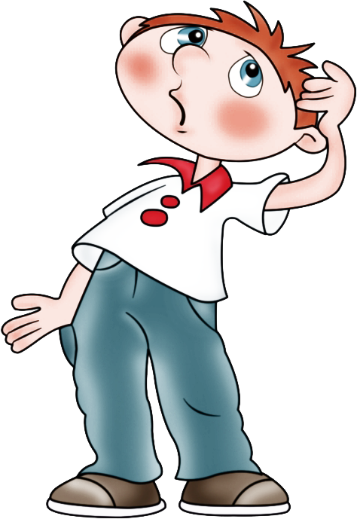 =4×88××8=8×××==×8=56==7256=8×